KAPAP                                                                                     ПОСТАНОВЛЕНИЕ«02» февраль 2016 й.                         № 12                              «02» февраля .О минимальном размере оплаты трудаВ соответствии с Федеральным законом от 14.12.2015 № 376- Федеральный закон «О внесении изменения в статью 1 Федерального закона «О минимальном размере оплаты труда» и в целях повышения уровня и качества жизни населения, усиления социальной защищенности работников учреждений бюджетной сферы Администрация сельского поселения Байгузинский сельсовет муниципального района Янаульский район постановляет: 1. Руководителям муниципальных учреждений сельского поселения Байгузинский сельсовет муниципального района Янаульский район Республики Башкортостан обеспечить выплату месячной заработной платы работникам, полностью отработавшим за указанный период норму рабочего времени и выполнившим нормы труда (трудовые обязанности), не ниже 6204 рубля, включая надбавку компенсационного характера за работу в особых климатических условиях.2.  Постановление вступает в силу с 01 января 2016 года.3 .Контроль исполнения настоящего постановления оставляю за собой.Глава сельского поселения                                                                                   З. З. ХановБАШKОРТОСТАН  РЕСПУБЛИКАHЫЯNАУЫЛ  РАЙОНЫ МУНИЦИПАЛЬ РАЙОНЫНЫN БАЙFУЖА  АУЫЛ СОВЕТЫ АУЫЛ БИЛEМEHЕ  ХАКИМИEТЕ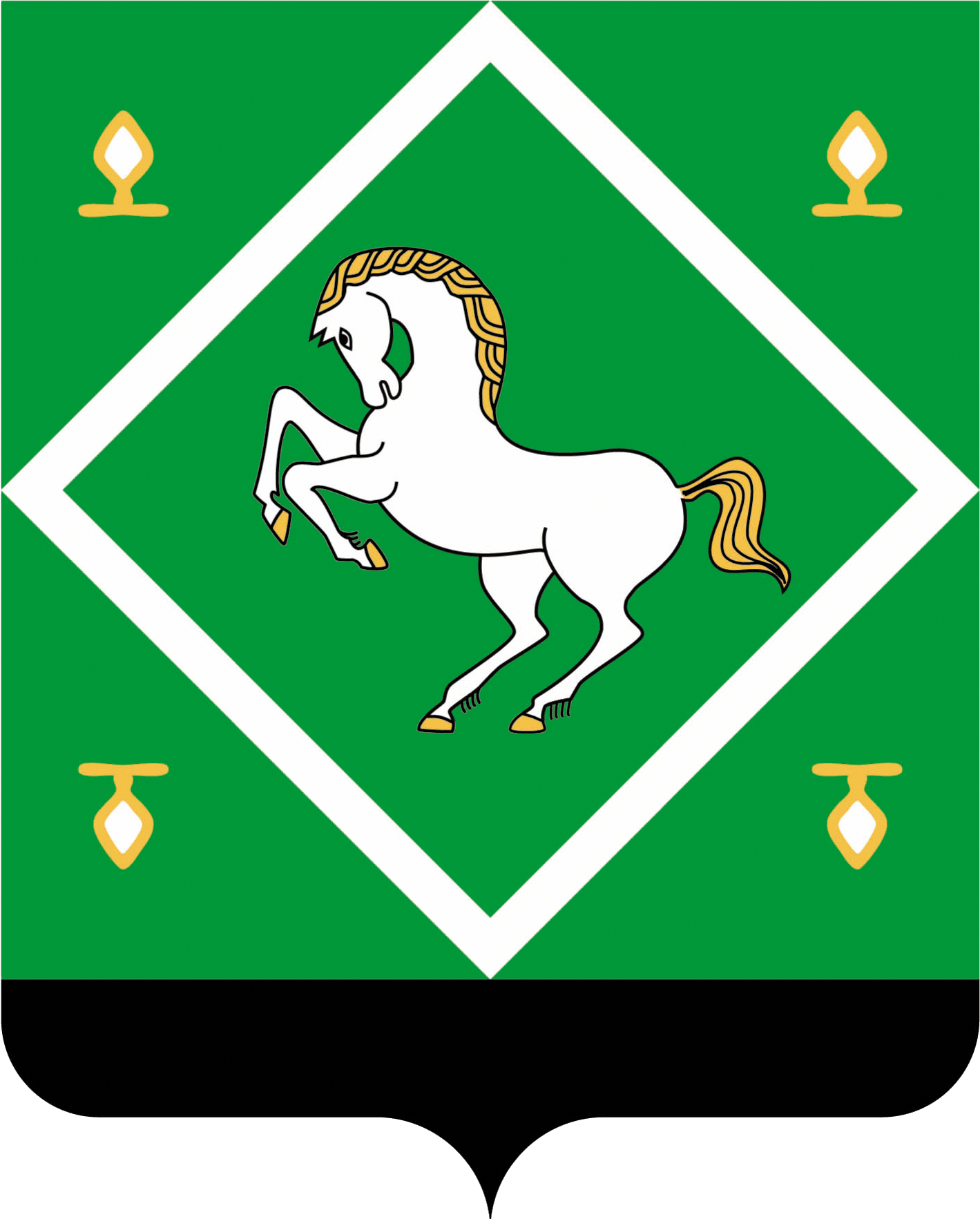 Администрация сельского поселения байгузинский сельсовет МУНИЦИПАЛЬНОГО  районаЯНАУЛЬСКИЙ РАЙОН РеспубликИ Башкортостан 